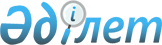 Об утверждении статистической формы ведомственного статистического наблюдения "Отчет об отпускных ценах на строительные материалы, изделия, конструкции и инженерное оборудование" (код 261203237, индекс 1-СМИО, периодичность квартальная) и инструкции по ее заполнению"
					
			Утративший силу
			
			
		
					Приказ и.о. Председателя Комитета по статистике Министерства национальной экономики Республики Казахстан от 19 декабря 2018 года № 8. Зарегистрирован в Министерстве юстиции Республики Казахстан 26 декабря 2018 года № 18030. Утратил силу приказом Председателя Комитета по статистике Министерства национальной экономики Республики Казахстан от 4 февраля 2020 года № 15.
      Сноска. Утратил силу приказом Председателя Комитета по статистике Министерства национальной экономики РК от 04.02.2020 № 15 (вводится в действие по истечении десяти календарных дней после дня его первого официального опубликования).
      В соответствии с подпунктом 8) статьи 12 Закона Республики Казахстан от 19 марта 2010 года "О государственной статистике", а также с подпунктом 260) пункта 17 Положения о Министерстве национальной экономики Республики Казахстан, утвержденного постановлением Правительства Республики Казахстан от 24 сентября 2014 года № 1011, ПРИКАЗЫВАЮ:
      1. Утвердить:
      1) статистическую форму ведомственного статистического наблюдения "Отчет об отпускных ценах на строительные материалы, изделия, конструкции и инженерное оборудование" (код 261203237, индекс 1-СМИО, периодичность квартальная) согласно приложению 1 к настоящему приказу;
      2) инструкцию по заполнению статистической формы ведомственного статистического наблюдения "Отчет об отпускных ценах на строительные материалы, изделия, конструкции и инженерное оборудование" (код 261203237, индекс 1-СМИО, периодичность квартальная), согласно приложению 2 к настоящему приказу.
      2. Признать утратившим силу приказ исполняющего обязанности Председателя Комитета по статистике Министерства национальной экономики Республики Казахстан от 19 января 2017 года № 9 "Об утверждении статистической формы ведомственного статистического наблюдения "Отчет об отпускных ценах на строительные материалы, изделия, конструкции и инженерное оборудование" (код 0001202, индекс 1-СМИО, периодичность месячная) и инструкции по ее заполнению" (зарегистрирован в Реестре государственной регистрации нормативных правовых актов за № 14798, опубликован 22 февраля 2017 года в Эталонном контрольном банке нормативных правовых актов Республики Казахстан).
      3. Управлению планирования статистической деятельности совместно с Юридическим управлением Комитета по статистике Министерства национальной экономики Республики Казахстан обеспечить в установленном законодательством порядке:
      1) государственную регистрацию настоящего приказа в Министерстве юстиции Республики Казахстан;
      2) в течение десяти календарных дней со дня государственной регистрации настоящего приказа его направление на казахском и русском языках в Республиканское государственное предприятие на праве хозяйственного ведения "Республиканский центр правовой информации" для официального опубликования и включения в Эталонный контрольный банк нормативных правовых актов Республики Казахстан.
      4. Управлению планирования статистической деятельности Комитета по статистике Министерства национальной экономики Республики Казахстан довести настоящий приказ до структурных подразделений Комитета по статистике Министерства национальной экономики Республики Казахстан и Министерства по инвестициям и развитию Республики Казахстан для руководства и использования в работе.
      5. Контроль за исполнением настоящего приказа оставляю за собой.
      6. Настоящий приказ вводится в действие по истечении десяти календарных дней после дня его первого официального опубликования.
      Қазақстан Республикасы Инвестициялар және даму министрлігі Құрылыс және тұрғын үй- коммуналдық шаруашылық істері комитетінің ведомствоға қарасты мекемесiне ұсынылады
      Представляется в подведомственное предприятие Комитета по делам строительства и жилищно-коммунального хозяйства Министерства по инвестициям и развитию Республики Казахстан
      Статистикалық нысан www.kds.mid.gov.kz , www.crn.kz интернет-ресурстарында орналастырылған
      Статистическая форма размещена на интернет-ресурсах www.kds.mid.gov.kz, www.crn.kz
      Мемлекеттік статистиканың тиісті органдарына анық емес бастапқы статистикалық деректерді ұсыну және бастапқы статистикалық деректерді белгіленген мерзімде ұсынбау "Әкімшілік құқық бұзушылық туралы" Қазақстан Республикасы Кодексінің 497-бабында көзделген әкімшілік құқық бұзушылықтар болып табылады
      Представление недостоверных и непредставление первичных статистических данных в соответствующие органы государственной статистики в установленный срок являются административными правонарушениями, предусмотренными статьей 497 Кодекса Республики Казахстан "Об административных правонарушениях"
      Экономикалық қызмет түрлерінің жалпы жіктеуіші кодтарына сәйкес қызметінің негізгі және (немесе) қосалқы түрлері 02, 08, 16, 19, 20, 22 - 28, 31, 35, 46 болып табылатын іріктемеге түскен заңды тұлғалар және (немесе) олардың құрылымдық және оқшауланған бөлімшелері ұсынады
      Представляют попавшие в выборку юридические лица и (или) их структурные и обособленные подразделения с основным и (или) вторичным видами деятельности согласно кодам Общего классификатора видов экономической деятельности: 02, 08, 16, 19, 20, 22 - 28, 31, 35, 46
      Ұсыну мерзімі – есепті кезеңнен кейінгі 10-күніне дейін
      Срок представления – до 10 числа после отчетного периода 
      Ескертпе
      Примечание
      13-бағанды материалдық ресурстардың өндірушілерi толтырады
      1Графа 3 заполняется производителями материальных ресурсов
      Ескертпе:
      Примечание:
      2Аталған тармақ "Мемлекеттік статистика туралы" Қазақстан Республикасы Заңының 8-бабының 5-тармағына сәйкес толтырылады
      2Данный пункт заполняется согласно пункту 5 статьи 8 Закона Республики Казахстан "О государственной статистике" Инструкция по заполнению статистической формы
ведомственного статистического наблюдения
"Отчет об отпускных ценах на строительные материалы, изделия,
конструкции и инженерное оборудование" (код 261203237, индекс
1-СМИО, периодичность квартальная)
      1. Настоящая инструкция по заполнению статистической формы ведомственного статистического наблюдения "Отчет об отпускных ценах на строительные материалы, изделия, конструкции и инженерное оборудование" (код 261203237, индекс 1-СМИО, периодичность квартальная) разработана в соответствии с подпунктом 8 статьи 12 Закона Республики Казахстан от 19 марта 2010 года "О государственной статистике" и детализирует заполнение статистической формы ведомственного статистического наблюдения "Отчет об отпускных ценах на строительные материалы, изделия, конструкции и инженерное оборудование" (код 261203237, индекс 1-СМИО, периодичность квартальная) (далее – статистическая форма).
      2. Следующие определения применяются в целях заполнения данной статистической формы:
      1) цена – количество денежных единиц, уплаченных за конкретный вид товара, продукции или услуги, для которых четко определены качество, условия продажи и период времени;
      2) классификатор строительных ресурсов – официальный документ, представляющий систематизированный свод наименований и кодов используемых в строительстве материалов, изделий, конструкций, инженерного оборудования;
      3) материальные ресурсы – строительные материалы, изделия, конструкции и инженерное оборудование;
      4) производственная мощность – максимально возможный выпуск продукции (материальных ресурсов) производственной единицы за определенный период;
      5) объем реализации – объем реализованных в отчетном периоде строительных материальных ресурсов в натуральном выражении (штука, квадратный метр, метр, тонна, метр кубический, комплект, секция, килоВатт, килограмм, литр, километр).
      3. В графах А, Б, В указываются наименование, единица измерения и код материального ресурса в соответствии с Классификатором строительных ресурсов в строительстве, размещенном на интернет-ресурсе Комитета по делам строительства и жилищно-коммунального хозяйства Министерства по инвестициям и развитию Республики Казахстан.
      В графе Г указывается страна-изготовитель, в которой был произведен материальный ресурс.
      В графе 1 указывается цена с учетом налога на добавленную стоимость на материальные ресурсы, реализованные на внутреннем рынке в отчетном периоде. 
      В графе 2 указывается объем реализации материального ресурса за отчетный период в натуральных единицах измерения в соответствии с Классификатором строительных ресурсов.
      В графе 3 указывается производственная мощность предприятия по изготовлению материального ресурса, производимым предприятием, за один год в натуральных единицах измерения в соответствии с Классификатором строительных ресурсов.
      В графе 4 указывается регион реализации материальных ресурсов – область, город республиканского значения.
      4. Если материальные ресурсы реализовывались предприятиями по другой единице измерения (например, щебень – тонна, бетон – тонна), то фактическая цена реализации пересчитывается на единицу измерения, установленную в Классификаторе строительных ресурсов.
      5. Регистрации не подлежат цены на реализованные предприятием материальные ресурсы по разовому заказу.
      6. Отчет представляется в электронном формате в сканированном виде и на бумажном носителе с наличием предусмотренных подписей и печати.
					© 2012. РГП на ПХВ «Институт законодательства и правовой информации Республики Казахстан» Министерства юстиции Республики Казахстан
				
      Исполняющий обязанности
Председателя Комитета по статистике
Министерства национальной экономики
Республики Казахстан 

Г. Керимханова

      СОГЛАСОВАН
Министерство по инвестициям и
развитию Республики Казахстан
Приложение 1
к приказу Председателя
Комитета по статистике
Министерства
национальной экономики
Республики Казахстан
от 19 декабря 2018 года № 8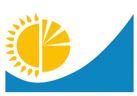 
Ақпаратты алушы органдар құпиялылығына кепілдік береді

Конфиденциальность гарантируется органами получателями информации 
 

Ведомстволық статистикалық байқаудың статистикалық нысаны

Статистическая форма ведомственного статистического наблюдения
 

Ведомстволық статистикалық байқаудың статистикалық нысаны

Статистическая форма ведомственного статистического наблюдения

Қазақстан Республикасы
Ұлттық экономика министрлігі
Статистика комитеті
төрағасының
2018 жылғы 19 желтоқсандағы
№ 8 бұйрығына
1-қосымша

Статистикалық нысан коды 261203237

Код статистической формы 261203237
Құрылыс материалдары, бұйымдары, конструкциялар мен инженерлік жабдықтарына босатылым бағалары туралы есеп
Құрылыс материалдары, бұйымдары, конструкциялар мен инженерлік жабдықтарына босатылым бағалары туралы есеп
Құрылыс материалдары, бұйымдары, конструкциялар мен инженерлік жабдықтарына босатылым бағалары туралы есеп
Құрылыс материалдары, бұйымдары, конструкциялар мен инженерлік жабдықтарына босатылым бағалары туралы есеп
Құрылыс материалдары, бұйымдары, конструкциялар мен инженерлік жабдықтарына босатылым бағалары туралы есеп
1-СМИО
Отчет оботпускных ценах на строительные материалы, изделия, конструкции и инженерноеоборудование
Отчет оботпускных ценах на строительные материалы, изделия, конструкции и инженерноеоборудование
Отчет оботпускных ценах на строительные материалы, изделия, конструкции и инженерноеоборудование
Отчет оботпускных ценах на строительные материалы, изделия, конструкции и инженерноеоборудование
Отчет оботпускных ценах на строительные материалы, изделия, конструкции и инженерноеоборудование
Тоқсандық

Квартальная
Есепті кезең

Отчетный период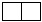 
тоқсан

квартал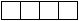 
жыл

год
жыл

год
БСН коды

код БИН
БСН коды

код БИН
БСН коды

код БИН
БСН коды

код БИН
БСН коды

код БИН
БСН коды

код БИН
БСН коды

код БИН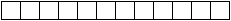 
ЖСН коды

код ИИН
ЖСН коды

код ИИН
ЖСН коды

код ИИН
ЖСН коды

код ИИН
ЖСН коды

код ИИН
ЖСН коды

код ИИН
ЖСН коды

код ИИН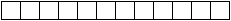 
1. Заңды тұлғаның (бөлімшенің) орналасқан нақты орнын көрсетіңіз - облыс, қала, аудан, елді мекен

Укажите фактическое место расположения юридического лица (подразделения) - область, город, район, населенный пункт
1. Заңды тұлғаның (бөлімшенің) орналасқан нақты орнын көрсетіңіз - облыс, қала, аудан, елді мекен

Укажите фактическое место расположения юридического лица (подразделения) - область, город, район, населенный пункт
1. Заңды тұлғаның (бөлімшенің) орналасқан нақты орнын көрсетіңіз - облыс, қала, аудан, елді мекен

Укажите фактическое место расположения юридического лица (подразделения) - область, город, район, населенный пункт
1. Заңды тұлғаның (бөлімшенің) орналасқан нақты орнын көрсетіңіз - облыс, қала, аудан, елді мекен

Укажите фактическое место расположения юридического лица (подразделения) - область, город, район, населенный пункт
1. Заңды тұлғаның (бөлімшенің) орналасқан нақты орнын көрсетіңіз - облыс, қала, аудан, елді мекен

Укажите фактическое место расположения юридического лица (подразделения) - область, город, район, населенный пункт
1. Заңды тұлғаның (бөлімшенің) орналасқан нақты орнын көрсетіңіз - облыс, қала, аудан, елді мекен

Укажите фактическое место расположения юридического лица (подразделения) - область, город, район, населенный пункт
1. Заңды тұлғаның (бөлімшенің) орналасқан нақты орнын көрсетіңіз - облыс, қала, аудан, елді мекен

Укажите фактическое место расположения юридического лица (подразделения) - область, город, район, населенный пункт
1. Заңды тұлғаның (бөлімшенің) орналасқан нақты орнын көрсетіңіз - облыс, қала, аудан, елді мекен

Укажите фактическое место расположения юридического лица (подразделения) - область, город, район, населенный пункт
1. Заңды тұлғаның (бөлімшенің) орналасқан нақты орнын көрсетіңіз - облыс, қала, аудан, елді мекен

Укажите фактическое место расположения юридического лица (подразделения) - область, город, район, населенный пункт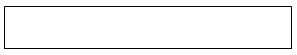 
1.1. Материалдық ресурстың нақты өткізу орнын көрсетіңіз (облыс, қала, аудан, елді мекен)

Укажите фактическое место реализации материальных ресурсов (область, город, район, населенный пункт)
1.1. Материалдық ресурстың нақты өткізу орнын көрсетіңіз (облыс, қала, аудан, елді мекен)

Укажите фактическое место реализации материальных ресурсов (область, город, район, населенный пункт)
1.1. Материалдық ресурстың нақты өткізу орнын көрсетіңіз (облыс, қала, аудан, елді мекен)

Укажите фактическое место реализации материальных ресурсов (область, город, район, населенный пункт)
1.1. Материалдық ресурстың нақты өткізу орнын көрсетіңіз (облыс, қала, аудан, елді мекен)

Укажите фактическое место реализации материальных ресурсов (область, город, район, населенный пункт)
1.1. Материалдық ресурстың нақты өткізу орнын көрсетіңіз (облыс, қала, аудан, елді мекен)

Укажите фактическое место реализации материальных ресурсов (область, город, район, населенный пункт)
1.1. Материалдық ресурстың нақты өткізу орнын көрсетіңіз (облыс, қала, аудан, елді мекен)

Укажите фактическое место реализации материальных ресурсов (область, город, район, населенный пункт)
1.1. Материалдық ресурстың нақты өткізу орнын көрсетіңіз (облыс, қала, аудан, елді мекен)

Укажите фактическое место реализации материальных ресурсов (область, город, район, населенный пункт)
1.1. Материалдық ресурстың нақты өткізу орнын көрсетіңіз (облыс, қала, аудан, елді мекен)

Укажите фактическое место реализации материальных ресурсов (область, город, район, населенный пункт)
1.1. Материалдық ресурстың нақты өткізу орнын көрсетіңіз (облыс, қала, аудан, елді мекен)

Укажите фактическое место реализации материальных ресурсов (область, город, район, населенный пункт)
1.2. Әкімшілік-аумақтық объектілер жіктеуішіне (ӘАОЖ) сәйкес аумақ коды (Қазақстан Республикасы Инвестициялар және даму министрлігі Құрылыс және тұрғын үй-коммуналдық шаруашылық істері комитетінiң (бұдан әрі – ҚР ИДМ ҚТҮКШІК) ведомствоға қарасты мекемесiнiң қызметкері толтырады)

Код территории согласно Классификатору административно-территориальных объектов КАТО (заполняется работником подведомственного предприятия Комитета по делам строительства и жилищно-коммунального хозяйства Министерства по инвестициям и развитию Республики Казахстан (далее – КДСЖКХ МИР РК)
1.2. Әкімшілік-аумақтық объектілер жіктеуішіне (ӘАОЖ) сәйкес аумақ коды (Қазақстан Республикасы Инвестициялар және даму министрлігі Құрылыс және тұрғын үй-коммуналдық шаруашылық істері комитетінiң (бұдан әрі – ҚР ИДМ ҚТҮКШІК) ведомствоға қарасты мекемесiнiң қызметкері толтырады)

Код территории согласно Классификатору административно-территориальных объектов КАТО (заполняется работником подведомственного предприятия Комитета по делам строительства и жилищно-коммунального хозяйства Министерства по инвестициям и развитию Республики Казахстан (далее – КДСЖКХ МИР РК)
1.2. Әкімшілік-аумақтық объектілер жіктеуішіне (ӘАОЖ) сәйкес аумақ коды (Қазақстан Республикасы Инвестициялар және даму министрлігі Құрылыс және тұрғын үй-коммуналдық шаруашылық істері комитетінiң (бұдан әрі – ҚР ИДМ ҚТҮКШІК) ведомствоға қарасты мекемесiнiң қызметкері толтырады)

Код территории согласно Классификатору административно-территориальных объектов КАТО (заполняется работником подведомственного предприятия Комитета по делам строительства и жилищно-коммунального хозяйства Министерства по инвестициям и развитию Республики Казахстан (далее – КДСЖКХ МИР РК)
1.2. Әкімшілік-аумақтық объектілер жіктеуішіне (ӘАОЖ) сәйкес аумақ коды (Қазақстан Республикасы Инвестициялар және даму министрлігі Құрылыс және тұрғын үй-коммуналдық шаруашылық істері комитетінiң (бұдан әрі – ҚР ИДМ ҚТҮКШІК) ведомствоға қарасты мекемесiнiң қызметкері толтырады)

Код территории согласно Классификатору административно-территориальных объектов КАТО (заполняется работником подведомственного предприятия Комитета по делам строительства и жилищно-коммунального хозяйства Министерства по инвестициям и развитию Республики Казахстан (далее – КДСЖКХ МИР РК)
1.2. Әкімшілік-аумақтық объектілер жіктеуішіне (ӘАОЖ) сәйкес аумақ коды (Қазақстан Республикасы Инвестициялар және даму министрлігі Құрылыс және тұрғын үй-коммуналдық шаруашылық істері комитетінiң (бұдан әрі – ҚР ИДМ ҚТҮКШІК) ведомствоға қарасты мекемесiнiң қызметкері толтырады)

Код территории согласно Классификатору административно-территориальных объектов КАТО (заполняется работником подведомственного предприятия Комитета по делам строительства и жилищно-коммунального хозяйства Министерства по инвестициям и развитию Республики Казахстан (далее – КДСЖКХ МИР РК)
1.2. Әкімшілік-аумақтық объектілер жіктеуішіне (ӘАОЖ) сәйкес аумақ коды (Қазақстан Республикасы Инвестициялар және даму министрлігі Құрылыс және тұрғын үй-коммуналдық шаруашылық істері комитетінiң (бұдан әрі – ҚР ИДМ ҚТҮКШІК) ведомствоға қарасты мекемесiнiң қызметкері толтырады)

Код территории согласно Классификатору административно-территориальных объектов КАТО (заполняется работником подведомственного предприятия Комитета по делам строительства и жилищно-коммунального хозяйства Министерства по инвестициям и развитию Республики Казахстан (далее – КДСЖКХ МИР РК)
1.2. Әкімшілік-аумақтық объектілер жіктеуішіне (ӘАОЖ) сәйкес аумақ коды (Қазақстан Республикасы Инвестициялар және даму министрлігі Құрылыс және тұрғын үй-коммуналдық шаруашылық істері комитетінiң (бұдан әрі – ҚР ИДМ ҚТҮКШІК) ведомствоға қарасты мекемесiнiң қызметкері толтырады)

Код территории согласно Классификатору административно-территориальных объектов КАТО (заполняется работником подведомственного предприятия Комитета по делам строительства и жилищно-коммунального хозяйства Министерства по инвестициям и развитию Республики Казахстан (далее – КДСЖКХ МИР РК)
1.2. Әкімшілік-аумақтық объектілер жіктеуішіне (ӘАОЖ) сәйкес аумақ коды (Қазақстан Республикасы Инвестициялар және даму министрлігі Құрылыс және тұрғын үй-коммуналдық шаруашылық істері комитетінiң (бұдан әрі – ҚР ИДМ ҚТҮКШІК) ведомствоға қарасты мекемесiнiң қызметкері толтырады)

Код территории согласно Классификатору административно-территориальных объектов КАТО (заполняется работником подведомственного предприятия Комитета по делам строительства и жилищно-коммунального хозяйства Министерства по инвестициям и развитию Республики Казахстан (далее – КДСЖКХ МИР РК)
1.2. Әкімшілік-аумақтық объектілер жіктеуішіне (ӘАОЖ) сәйкес аумақ коды (Қазақстан Республикасы Инвестициялар және даму министрлігі Құрылыс және тұрғын үй-коммуналдық шаруашылық істері комитетінiң (бұдан әрі – ҚР ИДМ ҚТҮКШІК) ведомствоға қарасты мекемесiнiң қызметкері толтырады)

Код территории согласно Классификатору административно-территориальных объектов КАТО (заполняется работником подведомственного предприятия Комитета по делам строительства и жилищно-коммунального хозяйства Министерства по инвестициям и развитию Республики Казахстан (далее – КДСЖКХ МИР РК)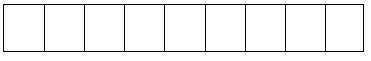 
Материалдық ресурстың атауы

Наименование материального ресурса

Өлшем бірлігі

Единица измерения

ҚР ИДМ ҚТҮКШІК интернет-ресурсында орналастырылған Құрылыс ресурстары жіктеуіші (бұдан әрі – ҚРЖ) бойынша материалдық ресурстың коды1

Код материального ресурса по Классификатору строительных ресурсов (далее – КСР), размещенном на интернет-ресурсе КДСЖКХ МИР РК1.

Өндіруші ел

Страна-изготовитель

Ішкі нарықта есептi кезеңде өткізілген материалдық ресурстарға бағаны құн салығын ескере отырып, өлшем бірлігі үшін теңгеде

Цена с учетом НДС на материальные ресурсы, реализованные на внутреннем рынке за отчетный период, в тенге за единицу измерения

ҚРЖ-ға сәйкес заттай өлшем бірлігінде ішкі нарықта есептi кезеңде өткізілген материалдық ресурстардың өткiзу көлемi

Объем реализации материальных ресурсов, реализованных на внутреннем рынке за отчетный период в натуральных единицах измерениях в соответствии с КСР

Кәсіпорын өндiретiн материалдық ресурстары бойынша кәсіпорынның өндiрiстiк қуаты ҚРЖ-ға сәйкес жылға заттай өлшем бірлігіндегі

Производственная мощность предприятия по материальным ресурсам, производимым предприятием, за год в единицах измерениях в соответствии с КСР

Материалдық ресурстарды өткізу өңiрi - облыс, республикалық маңызы бар қала

Регион реализации материальных ресурсов - область, город республиканского значения

А
Б
В
Г
1
2
3
3
4
4
Атауы
Наименование _________________________

______________________________________
Мекенжайы
Адрес ___________________

_________________________
Телефоны
Телефон ___________________________________________
Телефоны
Телефон ___________________________________________
Электрондық почта мекенжайы (респонденттің)
Адрес электронной почты (респондента) ______________
Электрондық почта мекенжайы (респонденттің)
Адрес электронной почты (респондента) ______________
Алғашқы статистикалық деректерді таратуға келісеміз2 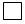 
Согласны на распространение первичных статистических данных2


Алғашқы статистикалық деректерді таратуға келіспейміз2 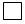 
Не согласны на распространение первичных статистических данных2


Орындаушы

Исполнитель ________________________________________
тегі, аты және әкесінің аты (бар болған жағдайда)
фамилия, имя и отчество (при его наличии)
_____________________
телефоны
телефон
Бас бухгалтер

Главный бухгалтер _____________________________________
тегі, аты және әкесінің аты
(бар болған жағдайда) фамилия, имя и отчество (при его наличии)
________________
қолы
подпись
Басшы немесе оның міндетін атқарушы тұлға
Руководитель или лицо, исполняющее его обязанности _________________
тегі, аты және әкесінің аты (бар болған жағдайда)
фамилия, имя и отчество (при его наличии)
________________
қолы
подписьПриложение 2
к приказу Председателя
Комитета по статистике
Министерства национальной
экономики
Республики Казахстан
от 19 декабря 2018 года
№ 8